lMADONAS NOVADA PAŠVALDĪBA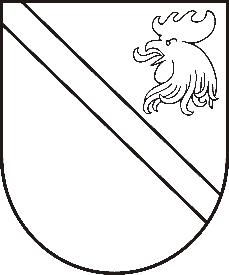 Reģ. Nr. 90000054572Saieta laukums 1, Madona, Madonas novads, LV-4801 t. 64860090, e-pasts: pasts@madona.lv ___________________________________________________________________________MADONAS NOVADA PAŠVALDĪBAS DOMESLĒMUMSMadonā2021.gada 19.janvārī									               Nr.8									         (protokols Nr.2, 7.p.)Par biznesa ideju konkursa “Madona var labāk!’’ 2021.gada nolikumu 	Jaunu uzņēmumu izveide un esošo attīstība ir viens no būtiskākajiem novada izaugsmes un attīstības faktoriem. Šobrīd, it īpaši Covid-19 krīzes radīto seku mazināšanai, novada uzņēmējiem ir svarīgs jebkāda veida atbalsts. Pašvaldības līdzfinansējums biznesa projektu īstenošanai konkursa “Madona var labāk!” ietvaros ir ļoti būtisks atbalsta instruments uzņēmējiem darbības jomas pilnveidošanai vai pārprofilēšanai, jaunu produktu un pakalpojumu veidošanai, konkurētspējas veicināšanai, kā arī pievilcīgas un atbalstošas uzņēmējdarbības vides veidošanai Madonas novada teritorijā. Laika posmā no 2013.gada līdz 2020.gadam grantu konkursa “Madona var labāk!” ietvaros atbalstītas 124 biznesa idejas, līdzfinansējot 56 uzņēmējdarbības attīstības projektus un 68 uzņēmējdarbības uzsākšanas projektus.Aicinot arī turpmāk atbalstīt jaunu uzņēmumu veidošanos un esošo attīstību Madonas novadā, Attīstības nodaļa lūdz apstiprināt biznesa ideju konkursa “Madona var labāk!” nolikumu 2021.gadam. Noklausījusies sniegto informāciju, ņemot vērā 13.01.2021. Uzņēmējdarbības, teritoriālo un vides jautājumu komitejas un 19.01.2021. Finanšu un attīstības komitejas atzinumus, atklāti balsojot: PAR – 17 (Andrejs Ceļapīters, Artūrs Čačka, Andris Dombrovskis, Zigfrīds Gora, Antra Gotlaufa, Artūrs Grandāns, Gunārs Ikaunieks, Valda Kļaviņa, Agris Lungevičs, Ivars Miķelsons, Valentīns Rakstiņš, Andris Sakne, Rihards Saulītis, Inese Strode, Aleksandrs Šrubs, Gatis Teilis, Kaspars Udrass), PRET – NAV, ATTURAS – NAV, Madonas novada pašvaldības dome NOLEMJ:Apstiprināt biznesa ideju konkursa “Madona var labāk!” nolikumu 2021.gadam.Pielikumā: Biznesa ideju konkursa “Madona var labāk!” nolikums 2021.gadamDomes priekšsēdētājs								          A.LungevičsI.Vogina 20204906